Задания для поступающих в 10-й классПробный вариантЕстествознание и историяЗа каждое правильно выполненное задание 1-10 1 балл.1.	Какая группа стран имеет федеративную форму административно-территориального устройства?А) Франция, Украина, Китай                                  Б) Япония, Бельгия, ШвецияВ) США, Индия, Канада                                          Г) Россия, Эстония, Саудовская Аравия2.	На территории Китая выделяют две части: западную и восточную. Как они заселены? А) западная заселена очень плотно                           Б) восточная заселена очень плотноВ) обе заселены очень плотно                                   Г) обе имеют редкое население3.	Мономерами белков являются:А) нуклеотиды               Б) глицерин                     В) моносахариды              Г) аминокислоты4.	Единица генетического кода:А) ген                    Б) глюкоза                    В) аминокислоты               Г) триплет нуклеотидов5.	Средняя скорость определяется по формуле:А)                   Б)                В) Г) 6.	Наиболее жёстким излучением является:А) α-излучение      Б) β-излучение       В) γ -излучение         Г) ультрафиолетовое излучение7.	Алкан, молекула которого содержит 3 атомов углерода, имеет формулу:А) C3H6                                             Б) C3H8	                  В) C3H4                              Г) C3H108.	Металлический магний в реакциях проявляет свойства:А) окислителя                          Б) нейтральныеВ) восстановителя                   Г) окислителя или восстановителя в зависимости от условий9.	Битва при Ватерлоо состоялась в:А) 1815 г.                                                                                                         Б) 1812 г.В) 1810 г.                                                                                                         Г) 1818 г. 10.	Рабство в США было отменено в:А) 1861 г.                                                                                                        Б) 1849 г.В) 1855 г.                                                                                                        Г) 1863 г. - МатематикаЗа каждое правильно выполненное задание 1-10 1 балл.Укажите область определения функции у=:А)                       Б)                           В) (                       Г)  На каком из рисунков изображено множество решений неравенства (х-2)(х+5)≥0:А)                                 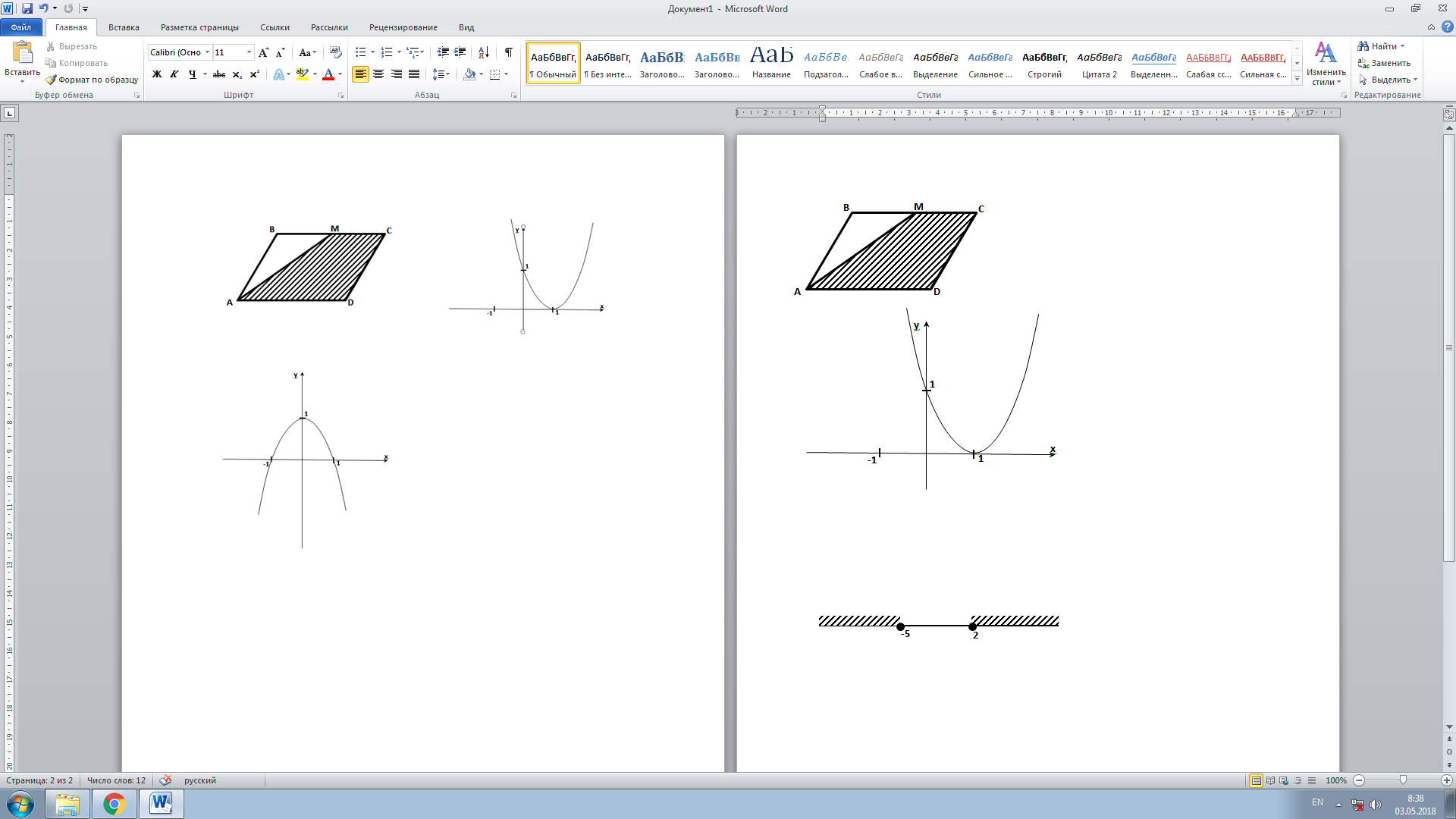 Б)                   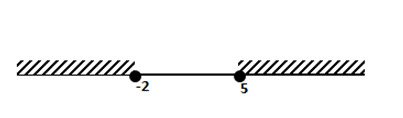 В                         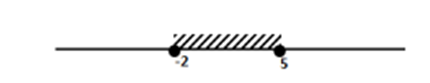 Г)                                                                                                                   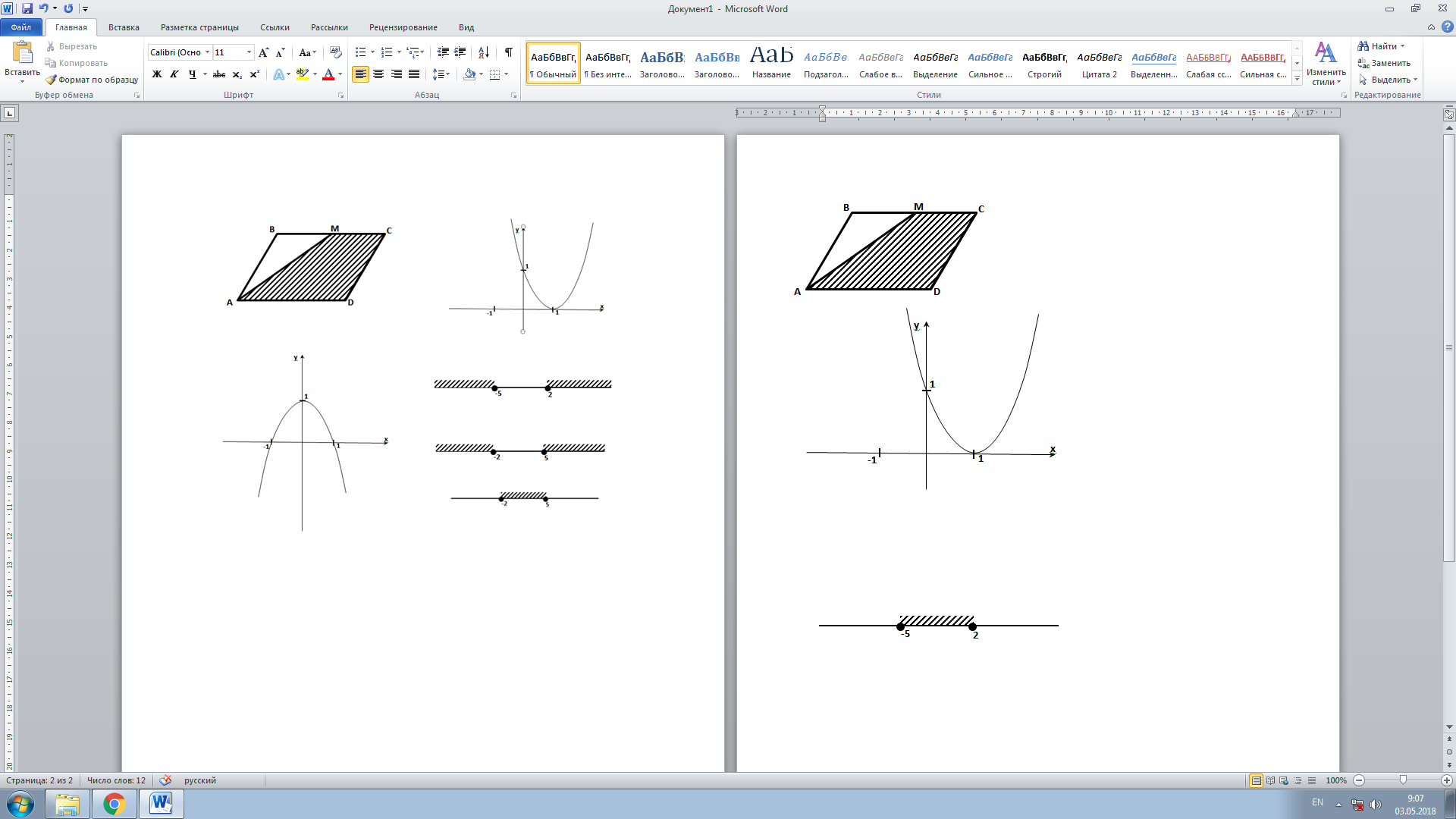 На рисунке изображён график функции…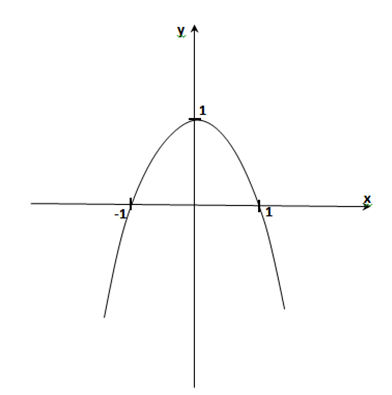 А) у=х2+1                      Б) у=(х+1)2                            В) у=(1-х)2                         Г) у=-х2+1На рисунке изображён график функции у=(х-1)2. Укажите все значения х, при которых функция убывает.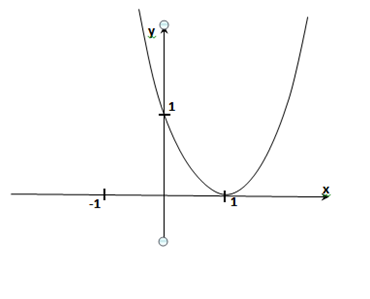 А) Б) (                       В) (                         Г)  Найдите разность арифметической прогрессии (аn), если а9=1,8;. а11=1,4.A) 0,4                          Б) -0,4                          В) -0,2                               Г) 0,2Если первый член геометрической прогрессии b1=2, а знаменатель прогрессии q=3, то четвёртый член прогрессии равен:А) 6                                         Б) 8                                     В) 54                                  Г) 18Точка А расположена во второй четверти на расстоянии 2 от оси ОХ и на расстоянии от начала координат. Какие координаты имеет точка, расположенная симметрично данной относительно оси ОУ?А) (2; 1)                           Б) (1; 2)                         В) (-1; -2)                                 Г) (-2; -1)Определить длину окружности, если площадь круга 36А) 12𝛑                            Б) 6𝛑                             В) 3𝛑                                        Г) 24𝛑В классе 20 учеников. Сколькими способами можно выбрать старосту и заместителя старосты?А) 190                              Б) 380                                В) 39                                          Г) 20Площадь параллелограмма равна S, MB=MC. Чему равна площадь заштрихованной фигуры?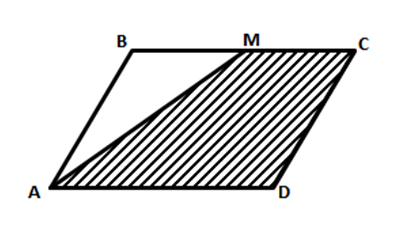 А)    S                            Б) S                                    В) S                                        Г) SВ заданиях 11-12 приведите полное решение. За каждое правильно выполненное задание 11-12 5 баллов.Решите систему уравнений:х+у=3,х3+х2у=12.Ответ:____________________________Длина окружности, описанной около равнобедренного треугольника, равна 50 см, а высота, проведенная к основанию, равна 32 см. Найдите площадь треугольника.Ответ:____________________________ИнформатикаЗа каждое правильно выполненное задание 13-14 5 баллов.Ваня шифрует слова, записывая вместо каждой буквы ее код.Некоторые шифровки можно расшифровать несколькими способами.Например, 01100101 может означать «РПС», а может «СНО».Даны четыре шифровки:00101101101001011001010110110000100101110001Только одна из них расшифровывается единственным способом. Найдите ее и расшифруйте. Полученное слово запишите в качестве ответа.Ответ:_____________________У исполнителя Удвоитель две команды, которым присвоены номера:умножь на 3прибавь 2Первая из них утраивает число на экране, вторая – прибавляет к числу 2.Составьте алгоритм получения из числа 2 числа 32, содержащий не более 5 команд. В ответе запишите только номера команд.(Например, 21221 – это алгоритм:прибавь 2умножь на 3прибавь 2прибавь 2умножь на 3,который преобразует число 1 в число 39).Если таких алгоритмов более одного, то запишите любой из них.Ответ:_____________________Русский языкЗа каждое правильно выполненное задание 1-10 1 балл.Укажите тип подчинительной связи в словосочетании СИЛЬНЫЙ УДАР:А) примыкание                                                                                Б) управлениеВ) согласование                                                                               Г) сочинительная связьУкажите грамматическую основу предложения:Очень часто всего один голос может оказаться решающимА) голос может                                                           Б) может оказаться решающимВ) голос может оказаться                                          Г) голос может оказаться решающим.Укажите количество грамматических основ в предложении:Было очень холодно, но командир запретил разжигать костры.А) 1 				Б) 2 				В) 3				Г )4Укажите верную характеристику предложения.Крик далекой иволги звучал почти рядом с Прохором; слышно было, как крадется лиса сквозь чащу. А) Сложноподчинённое предложение с двумя придаточными.Б) Сложное предложение с союзной сочинительной и бессоюзной связью.В) Сложное предложение с союзной подчинительной и сочинительной связью.Г) Сложное предложение с союзной подчинительной и бессоюзной связью.Укажите вид предложения: Дмитрий Алексеевич понял, что здесь печатают светокопии чертежей и что посторонним тут делать нечего. А) Сложноподчинённое предложение с последовательным подчинениемБ) Сложноподчинённое предложение с параллельным подчинениемВ) Сложноподчинённое предложение с однородным соподчинениемГ) Сложноподчинённое предложение с последовательным и параллельным подчинениемВ приведённых ниже предложениях пронумерованы все запятые. Выберите цифру, обозначающую запятую между частями сложного предложения, связанными СОЧИНИТЕЛЬНОЙ связью.Над полем высоко в небе, (1) словно серебряные колокольчики, (2) звенели жаворонки. В лесу заливались пеночки, (3) зяблики, (4) соловьи... Всех птенцов и не перечесть. У некоторых птиц и голоса-то для пения нет, (5) но и они тоже от других не отстают, (6) стараются кто как умеет. А) 2				Б) 5				В) 6				Г)17. Среди предложений 1-5 найдите сложное бессоюзное предложение.(1) Утром молочница не застала дома троих постоянных покупателей.(2) На базар было идти уже поздно, и, взвалив бидон на плечи, она отправилась по квартирам.(3)Она ходила долго без толку и наконец остановилась возле дачи, где жил Тимур.(4) За забором она услышала густой приятный голос: кто-то негромко пел. А) 1				Б) 2				В) 3				Г) 4В каком варианте ответа правильно указаны все цифры, на месте которых в предложении должны стоять запятые?Вы преувеличиваете всё (1) что во мне есть хорошего(2) но зато не прощаете мне того(3) что я не могу быть иной в той среде (4) где я живу. А) 1, 2, 3			Б) 1, 3			В) 1, 3, 4			Г) 1, 2, 3, 4Укажите верное объяснение постановки двоеточия в бессоюзном сложном предложении: Трудно увидеть залегшего в снегу зайца: он первый замечает человека и быстро убегает. (Соколов-Микитов И.)А) Вторая часть предложения указывает на причину того, о чём говорится в первой части.Б) Вторая часть бессоюзного сложного предложения поясняет, раскрывает содержание того, о чём говорится в первой части.В) Вторая часть бессоюзного сложного предложения дополняет, раскрывает содержание первой части.Г) Первая и вторая части бессоюзного сложного предложения находятся в значении одновременности событий. Как объяснить постановку тире в данном предложении?Смелые побеждают – трусливые погибают. А) Содержание второй части бессоюзного сложного предложения противопоставлено содержанию первой части.Б) Первая часть бессоюзного сложного предложения указывает на время совершения того, о чём говорится во второй части.В) Вторая часть бессоюзного сложного предложения указывает на быструю смену событий.Г) Первая часть бессоюзного сложного предложения указывает на условие того, о чём говорится во второй части.За каждое правильно выполненное задание 11-12 5 балловВставьте пропущенные буквыкл..шеэкспрес..ияпретв…рить в жизньоз…рённый пламенемхолщ…вая рубашкаВставьте пропущенные буквы.зы…кий песоктрос…никовые зарослиц…плячий пухпр…чудливые растениябе…защитное существоОтветыЕстествознание и история.Математика11. (2; 1), (-2; 5)12. 768 см2ИнформатикаПРНС            ( 00101110001 )12122Русский язык11.	клишеэкспрессияпретворить в жизньозарённый пламенемхолщовая рубашка12.	зыбкий песоктростниковые зарослицыплячий пухпричудливые растениябеззащитное существоНОПРС10010100101101В)Б)Г)А)В)В)Б)В)А)Г)Г)А)Г)Б)В)В)Б)А)Б)Б)В)Г)Б)Г)В)Б)Г)Г)А)А) 